Tko je frizer?Frizer je netko tko se specijalizirao za rezanje, bojenje i oblikovanje kose kako bi se poboljšao i unaprijedio izgled pojedinca.Što frizer radi?Frizer radi sve ono što se odnosi na izgled i njegu kose. 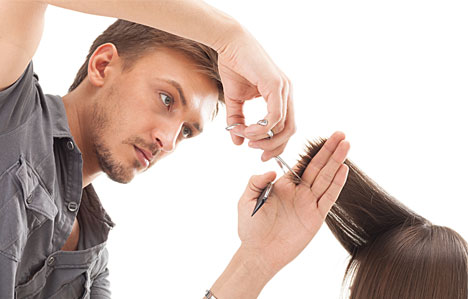 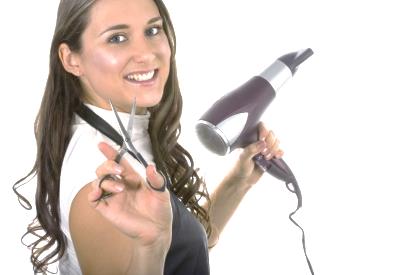 Što je radno mjesto frizera?Frizer može raditi kao zaposlenik  ili unajmiti stolicu u nekom salonu. Frizer može biti vlastiti poduzetnik.Prednosti frizerske strukeLjudi , fleksibilnost, raznolikost, trening opcije.Nedostatci strukeLjudi, odgovornost, fizičko opterećenje, natjecanje s konkurencijom.Nastavak obrazovanjaNakon što ste završili srednjoškolsko obrazovanje, vaše obrazovanje u industriji ljepote ne prestaje. Nove tehnike neprestano se razvijaju, kao i novi proizvodi i procesi koje treba pratiti kako biste ostali u tijeku s najnovijim stilovima i tehnološkim idejama. Dobro nam došli!Ako si odlučio/la postati članom razredne zajednice u našoj školi, unaprijed se radujemo i veselimo tvom dolasku!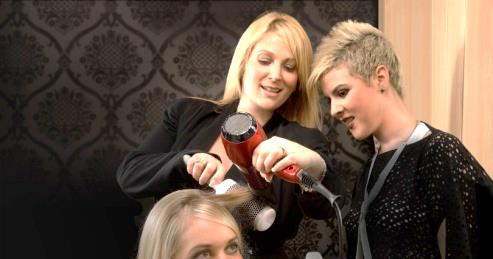 